6:9 The Development of GametesSPERMATOGENSIS: the process by which males gametes formOOGENESIS: the production, growth, and maturation of an egg, or ovum 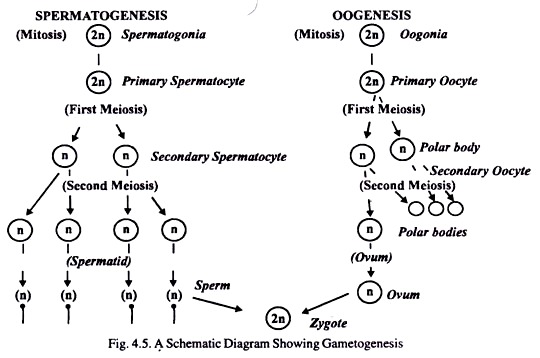 POLAR BODY: a short-lived product of the formation of gametes by meiosis Steps of Sexual ReproductionOrganisms produce GAMETES: haploid sex cells.  Female gametes are eggs, male gametes are sperm.Egg and sperm unite forming ZYGOTE: diploid fertilized egg resulting from fusion of gametes, capable of developing into new organism.Zygote develops into mature organism by mitosis. 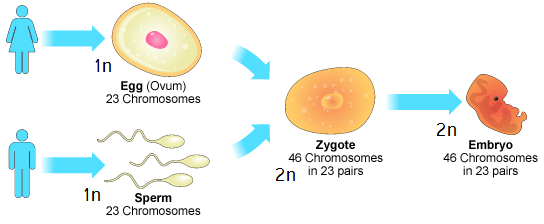 